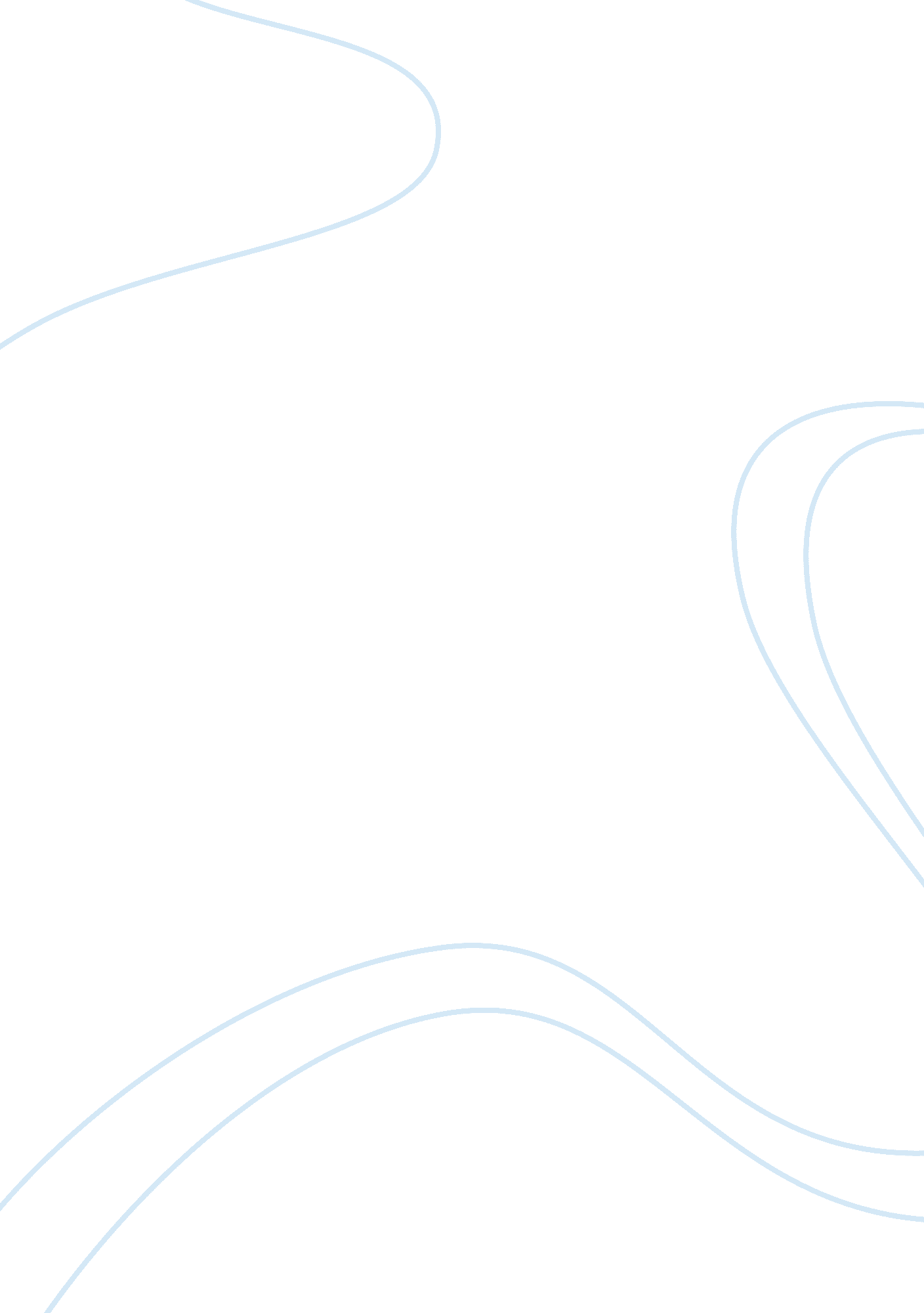 Acculturation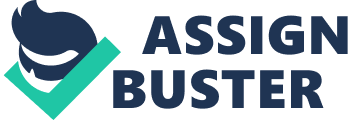 `` Socialization and affect of it on cultural minorities consumer behavior. '' Abstraction: This paper presents what socialization is and its impact on consumer behavior. Acculturation represents a many-sided and on-going procedure where the continual interactions between the minority and dominant cultural group iteratively affect cultural attitudes, behaviors and values across society. An of import facet of the socialization procedure is frequently the demand for persons to show success in life, either to the dominant social group or to their ain cultural group. This behavior is consistent with consumer socialization theories that argue that merchandises imbued with cultural significance are intentionally consumed by cultural minorities to show their cultural version. This is the procedure of socialization. Introduction: An alternate consumer socialization position is that cultural minority persons who demonstrate conspicuous ingestion frequently do so in order to demo their sense of rejection from the dominant society. This rejection may originate from experiences of racism frequently climaxing in hapless academic public presentation, inability to obtain well-paid occupations and battles to set up a self-identity that is both recognized and valued by their ain cultural group and others. The cultural minority individual 's sense of rejection may so be represented by the ingestion of merchandises that differentiates them from the dominant group and high spots their differences. A ingestion act potentially reflects their sensed sense of rejection and demonstrates their inability and involuntariness to conform to the dominant social civilization. Main organic structure : : The contention is that there are fluctuations in purchase determinations of micro civilizations. It is thought that the division of subcultures will give academicians and practicians with better and more right informations from which to understand the clients who acculturate. Research in this country will allow greater and more precise intercultural comparings. We besides hypothesize that the presently identified societal classs are far and excessively wide to turn out meaningful use forms or be prognostic of future ingestion behavior, with the altering cultural origin county. Dimensional nature of socialization: To consumer research workers, socialization is measured by some graduated table on assorted points associating to the respondents ' socialization procedure, such as linguistic communication front-runner and cognition about the host civilization. A respondent 's tonss on all points are so put together ( or farther averaged ) to give a individual mark of the respondent 's socialization degree. This pattern assumes socialization to be unidimensional and therefore can be expressed by a individual mark. However, research in psychological science and sociology has shown that socialization is a more compound multidimensional thought. A noticeable survey from the above is that different research workers have proposed different constructions for the socialization. Some expression at merely behavioral, some use purely attitudinal elements, yet others join both behavioral and attitudinal elements in the construction. Although these constructions differ from each other, they all province that socialization is a unidimensional signifier, but a multidimensional concept. Therefore, when a research worker declares degree of socialization with a individual mark, the consequence may be prejudiced and may non reflect the existent influence of the different facets of socialization. Way socialization can act upon consumer behavior is through the care and alteration of the acculturating person 's self-identity. The socialization procedure evidently has a important impact on the person 's ego. It is chief for the person to acquire used to the alterations while at the same clip keep an integrated ego. The struggle between alteration and continuity in the socialization procedure is reflected in the merchandises the client consumes and the manner ingestion takes topographic point. Ecological factors and single features besides play a critical function in the socialization procedure and in the connexion between socialization and consumer behavior. Socialization and Consumer Behaviour One cardinal manner to distinguish between members of a subculture is to believe the grade to which they keep a sense of placing with their place state vs. their host state. “ Acculturation refers to the procedure of advancement and change to one state 's cultural environment by an person from another country” ( Blackwell, Miniard and Engel, 2007 ) . The nature of this alteration procedure is affected by many facets. Personal differences, such as whether the individual speaks the host state linguistic communication. The individual 's contacts with socialization causes - people and constitutions that educate the ways of a civilization - are besides important. Some of these agents are united with the civilization of beginning ( in Sevgi 's instance, Turkey ) . These factors include household, friends, the mosque, local concerns and Turkish-language ; media that keep the shopper in touch with his or her land of beginning. Other agents are linked with the civilization of migration ( in this instance, the Netherlands ) , and assist the consumer to larn how to fly in the new milieus. These comprise province schools and Dutch-language media. As immigrants become accustomed to their new milieus, some procedures come into work. Movement refers to the things appealing people to draw up themselves physically from one location and move to another. Although many cultural members all over Europe are 2nd coevals ( born in the state where they live ) , their parents are more likely to hold been the first to get in the new state. On reaching, colonists come across a demand for transmutation. This means trying to get the hang a set of regulations for working in the new state of affairs, whether larning how to construe a different currency or understanding the societal significances of unusual vesture manners. This cultural cognition directs to a procedure of version, where new ingestion forms are formed. As clients experience socialization, several things happen. Many immigrants suffer ( at least to some extent ) assimilation, where they agree to merchandises that are recognised with the mainstream civilization. At the same clip, there is an attempt at keeping of patterns related with the civilization of beginning. Immigrants stay in touch with people in their state, and many travel on to eat cultural nutrients and read cultural news-papers. Their continued certificates with their place civilization may do struggle, as they hate the force per unit area to immerse their individualities and have on new functions. These processes show that ethnicity is a fluxing construct, and that the boundary lines of a subculture are continuously being recreated ( Laroche et al. 1998 as cited in Palumbo and Teich, 2004 ) . An cultural pluralism position argues that cultural groups diverge from the mainstream in switching grades, and that version to the dominant society occurs selectively. Research facts argue against the position that assimilation basically entails losing designation with the individual 's original cultural group. For illustration, Sevgi feels loosen uping in conveying her ‘ Turkishness ' in a assortment of ingestion associated ways: the magazines she buys, the Television programmes on the Turkish web she wishes to watch, her choice of ethnically suited gifts for events such as nuptialss and bayram ( spiritual vacations ) . A Otherwise, she has no jobs at all in pass oning ingestion behaviors of the mainstream civilization - she loves eating bead ( Dutch licorice ) , buys ‘ Western ' music and has her favorite vesture for traveling out to the theater and nines. The research workers argue that the best arrow of cultural assimilation is the range to which members of an cultural group have societal exchanges with members of other groups in comparing with their ain. A consumer 's manner of life refers to the ways he or she decides to pass clip and money and how his or her values, attitudes and gustatory sensations are reproduced by disbursement picks. Lifestyle research is helpful to track social ingestion penchants and besides to put specific merchandises and services to different sections. A Sellers section by lifestyle differentiations, frequently by grouping consumers in footings of their AIOs ( activities, involvements and sentiments ) . Psychographic techniques try to categorise consumers in footings of psychological, subjective variables in add-on to seeable characteristics ( demographics ) . A assortment of systems, such as RISC, have been developed to place consumer sort and to separate them in footings of their trade name or merchandise liking, media use, leisure clip manners, and attitudes towards such wide topicsA as political relations and faith. Interconnected sets of merchandises and activities are associated with public functions to organize ingestion assemblage. Peoples often purchase a merchandise or service because it is associated with a group which, in bend, is linked to a life style they find attractive. Where one comes from is frequently a important determiner of life style. Many sellers identify national or regional diverseness in merchandise penchants, and develop different editions of their merchandises for different markets. Because a consumer 's civilization exercises such a immense influence on his or her lifestyle picks, sellers must larn every bit much as possible about differences in cultural regulations and penchants when selling in more than one state. One of import issue is the degree to which selling schemes must be customized to each civilization, instead than standardized across civilizations. A set of techniques called geo-demography investigates ingestion theoretical accounts utilizing geo-graphical and demographic informations, and identifies clump of consumers who exhibit similar psychographic features. Consumers identify with many groups that portion general qualities and individualities. These big groups that live within a society are called subcultures, and rank in them frequently gives sellers a of import hint about persons ' ingestion determinations. A big component of a individual 's individuality is defined by his or her cultural beginnings, racial individuality and spiritual background. The turning Numberss of people who argue multiethnic back-grounds are get downing to blot the traditional distinctive features drawn among these subcultures. Recently, several minority groups have trapped the involvement of sellers as their fiscal power has grown. Segmenting consumers by their ethnicity can be of usage, but attention must be taken non to depend upon inaccurate cultural typecasts. Because a consumer 's civilization exerts such a major control on his or her lifestyle options, sellers must detect every bit much as possible about differences in cultural criterions and penchants when selling in more than one state. The visual aspect of immigrants as a new market chance has treatments of immigrants ' ingestion behavior by both practicians and academic research workers. Analyzing the immigrants ' socialization procedure and their ingestion nature present us both a better position of this specific section and a better apprehension of the cultural kineticss cardinal consumer behavior. Study of acculturating clients can offer us insight into immigrants ' consumer behavior and consumer behavior in common. With more research undertaken, it can be expected to see drawn-out cognition of acculturating persons ' ingestion experience and a more complete apprehension of consumers. The theoretical account suggests two waies through which socialization can act upon consumer behavior. One is through consumer re-socialization. The other is through the person 's self- direction when faced with singular alterations in the ego on a regular basis characteristic of the socialization procedure. Environmental factors and single demographic, socioeconomic, and psychological features can act upon both waies and hence temperate the relationship between socialization and consumer behavior. Several orders for future research can be instantly seen. First, most research has seen socialization as a unidimensional concept. Future research should acknowledge the fact that persons accepting the new civilization do non needfully throw away their original civilizations. They can follow a assortment of socialization schemes including separation and integrating. Psychologists and sociologists have developed multidimensional methods of socialization that can be adapted to consumer research. Consumer research workers can besides integrate steps of assimilation and steps of cultural designation to organize a planar step of socialization. Both building and documentation of socialization steps suiting for consumer research are needed. Second, consumer research workers can analyze acculturating persons ' ingestion experience from consumer socialization mentality. Some research has been undertaken in this way. Penaloza ( 1989 ) projected a theoretical account of consumer socialization based on consumer socialisation. There are besides surveies on acculturating persons ' information examining behavior and their traffics with socialisation agents such as mass media ( D'Rozario and Douglas 1999 ; Lee 1989 ) . More research is needs that survey the influence of other socialisation agents such as equals and establishments on an acculturating person and how he or she interacts with them. Surveies on mass media can besides be approved farther to larn acculturating persons media use form and how different forms show the manner to different ingestion related consciousness, attacks and values. Third, how acculturating persons supervise their self-concept during the acculturating procedure and how different direction schemes are toughened and mirrored in the persons ' ingestion demand to be looked at. Consumer research workers have apprehended the impact of self-concept in ingestion and have argued that properties are portion of an person 's extended ego ( Belk 1988 ) . These constructs can be applied to acculturating persons to happen out how kineticss of the ego are coupled with consumer behavior. Last consumer research workers should set together more difficult work to analyze how an person 's demographic, socioeconomic and psychological features can act upon his or her socialization procedure and ingestion. Research workers should travel in front of mensurating these variables merely for proving external strength, but should besides analyze these variables themselves as they may hold of import suggestions on how acculturating consumers learn and consume. Attempts should particularly be made to place variables applicable to consumer research and to set up steps of these variables. Numeric trials can besides be done to prove these variables ' sensible effects and their indirect effects on consumer behavior. Decision: Consumer socialization can be studied on the base of consumer 's socialization. Cultural designation and degree of assimilation are frequently used to persons within these minority groups. Acculturation affects consumer behavior harmonizing to both assimilation and alone behavioral theoretical account demoing the acculturating persons in their avidity to set to the civilization of abode, may develop different societal perceptual experiences and behavior forms. The paper has attempted to find the assorted facets of socialization in relation to different cultural minorities. A Mention Barnett, H. G. , Bernard. J. Siegel, Evon Z. Vogt, James B. Watson. 1954. `` Socialization: An Exploratory Formulation - From the Social Science Research Council Summer Seminar on Acculturation, 1953. '' Blackwell, Miniard, Engel, ( 2007 ) Consumer Behaviour, Tenth Edition, Thomson South-Western. Palumbo and Teich ( 2004 ) “ Market cleavage based on degree of acculturation” , Journal of Marketing Intelligence and Planning, Vol: 22, Issue: 4, pp. 472-84. A Jamal ( 1996 ) “ Acculturation: the symbolism of cultural feeding among modern-day British consumers” , British Food Journal. Solomon et Al, ( 2008 ) “ Consumer Behaviour: A European Perspective” , Third edition, Pearson publications, U. K 